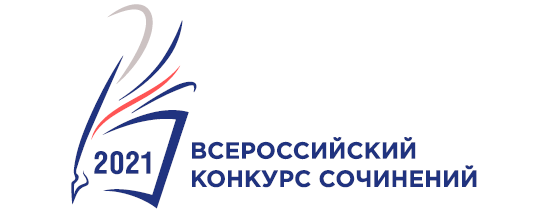 ЗАЯВКА НА УЧАСТИЕСубъект Российской Федерации______________________________________________________________________Наименование муниципального образования (населённого пункта)______________________________________________________________________Фамилия, имя и отчество участника конкурса (полностью)______________________________________________________________________Дата рождения участника конкурса_____________________________________________________________________Класс (курс), в (на) котором обучается участник______________________________________________________________________Почтовый адрес участника конкурса (с индексом)___________________________________________________________________________________________________________________________________________Электронная почта участника (родителей/законных представителей) _____________________________________________________________________Контактный телефон участника (родителей/законных представителей) _____________________________________________________________________ФИО (полностью) учителя, обеспечивающего педагогическое сопровождение участника Всероссийского конкурса сочинений_____________________________________________________________________Контактный телефон учителя, обеспечивающего педагогическое сопровождение участника Всероссийского конкурса сочинений ______________________________________________________________________Электронная почта учителя, обеспечивающего педагогическое сопровождение участника Всероссийского конкурса сочинений______________________________________________________________________Полное название образовательной организации участника ______________________________________________________________________Почтовый адрес образовательной организации (с индексом) ___________________________________________________________________________________________________________________________________________Электронная почта образовательной организации участника______________________________________________________________________Телефон образовательной организации участника (с кодом)______________________________________________________________________Подпись участника конкурса __________________________________________Фамилия, имя и отчество руководителя/заместителя руководителя образовательной организации________________________________________________________________________________________________________________Подпись руководителя/заместителя руководителя ______________________МП 